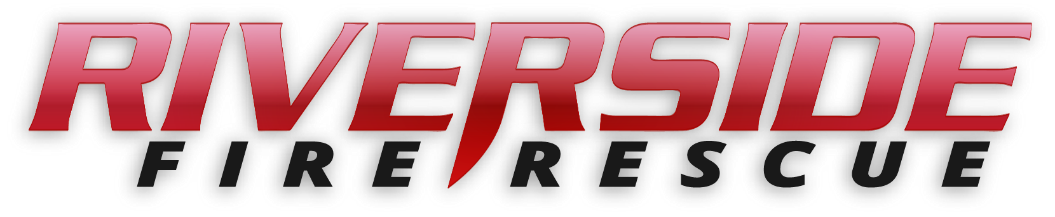 Pierce County Fire Protection District No. 14Commissioners Meeting September 28, 2020In Attendance:  Chief Kira Thirkield, Commissioner Peter Allison, Commissioner Jerry Sandberg, Commissioner John Campbell and Secretary Pat Shandrow.Meeting was held online with Microsoft Teams web application. Commissioner Allison opened the meeting with the pledge of allegiance at 6:30 p.m. The minutes of the September 14, 2020 Regular Board Meeting were approved with corrections in Good of the Order.Citizen Comments:  None.Vouchers:  Voucher list was reviewed, approved and attached.Financial Report:  The Financial Report was presented reviewed and attached.The Regular Meeting recessed for a Board of Volunteer Firefighters meeting at 6:43 pm.Regular meeting reconvened at 7:04 pmOld Business:SOP Rewrite Project:  Copies of the SOP’s which were previously distributed to the Commissioners are still being reviewed. The number of new Covid-19 cases seems to have reached a plateau in Pierce County.  However, for the present all previous restrictions still apply.New Insurance:  Insurance coverage of the Gator was questioned by Commissioner Campbell at the previous meeting.  It has been confirmed that though it is not listed as a vehicle it is covered in the policy.  Chief Thirkield also noted, if there is a total loss of our building it would not be covered at the value of our current building but at the cost of building a new replacement.  It would also cover rental of a temporary building while construction was taking place and any cost needed to pay another Fire Department to provide additional coverage in our district if necessary, New Business: NoneGood of the Order:  Chief Thirkield corrected the information in the Good of the Order from the previous meeting.  This should have stated that while we have a Hazardous Mitigation Plan in place, we need to develop a Continuity of Operations Plan (COOP).   This has been discussed in the past with no actual plan ever being implemented. Chief Thirkield will research for developing a COOP.Chief Thirkield continues to explore up-fit and pricing for a new command vehicle.Replacement of the broken concrete in front of the department was discussed and placed at a high priority.With no further business to come before the Board, the meeting adjourned at 7:16. p.m. ____________________________Peter Allison, ____________________________ Gerald Sandberg, Commissioner			ATTEST:____________________________		________________________John Campbell, Commissioner			Pat Shandrow, District Secretary